Circulation RAFT Writing Assignment                                  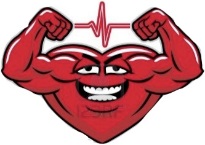 A RAFT is a special type of writing where you have a particular format to follow.  The “R” stands for “Role”.   Today you will write as if you are an adult red blood cell.  The “A” stands for “Audience.”  You will be talking to an immature young red blood cell who is being manufactured in the bone marrow.  “F” represents the “Format” or style in which you will be writing.  The format will be a letter or e-mail to the young red blood cell.  Finally, the “T” stands for the “Topic.”  In your letter, you will be describing what the immature red blood cell will encounter as it journeys through the human circulatory system.  Make sure to include lots of sensory details, description, and use your vocabulary to explain this process.   Please make sure your final product is well-edited and spell-checked.   Typing is a plus!Circulation RAFT Writing Assignment                                  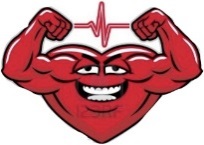 A RAFT is a special type of writing where you have a particular format to follow.  The “R” stands for “Role”.   Today you will write as if you are an adult red blood cell.  The “A” stands for “Audience.”  You will be talking to an immature young red blood cell who is being manufactured in the bone marrow.  “F” represents the “Format” or style in which you will be writing.  The format will be a letter or e-mail to the young red blood cell.  Finally, the “T” stands for the “Topic.”  In your letter, you will be describing what the immature red blood cell will encounter as it journeys through the human circulatory system.  Make sure to include lots of sensory details, description, and use your vocabulary to explain this process.  Please make sure your final product is well-edited and spell-checked.   Typing is a plus!Circulation RAFT Writing Assignment                                  A RAFT is a special type of writing where you have a particular format to follow.  The “R” stands for “Role”.   Today you will write as if you are an adult red blood cell.  The “A” stands for “Audience.”  You will be talking to an immature young red blood cell who is being manufactured in the bone marrow.  “F” represents the “Format” or style in which you will be writing.  The format will be a letter or e-mail to the young red blood cell.  Finally, the “T” stands for the “Topic.”  In your letter, you will be describing what the immature red blood cell will encounter as it journeys through the human circulatory system.  Make sure to include lots of sensory details, description, and use your vocabulary to explain this process.  Please make sure your final product is well-edited and spell-checked.  Typing is a plus!